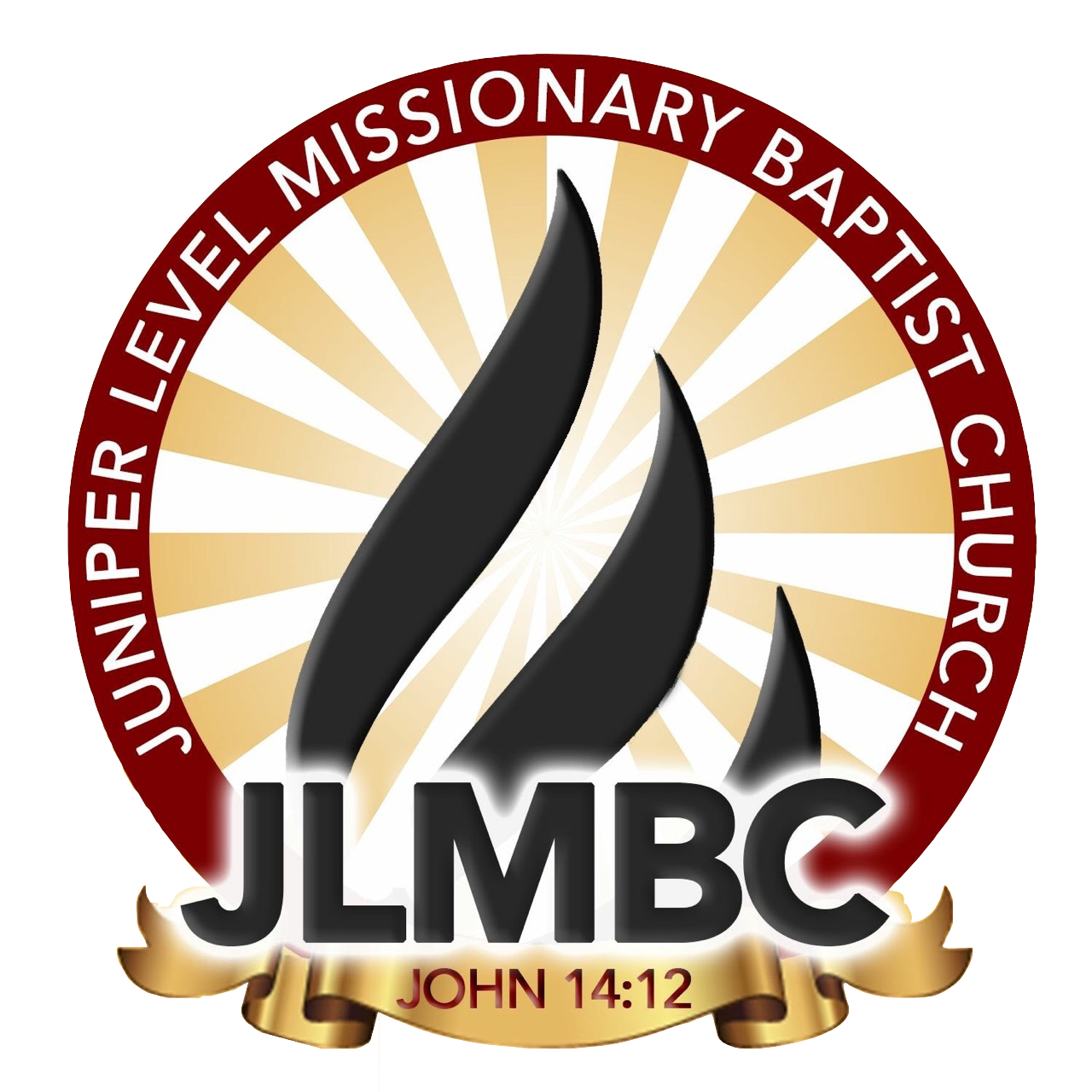 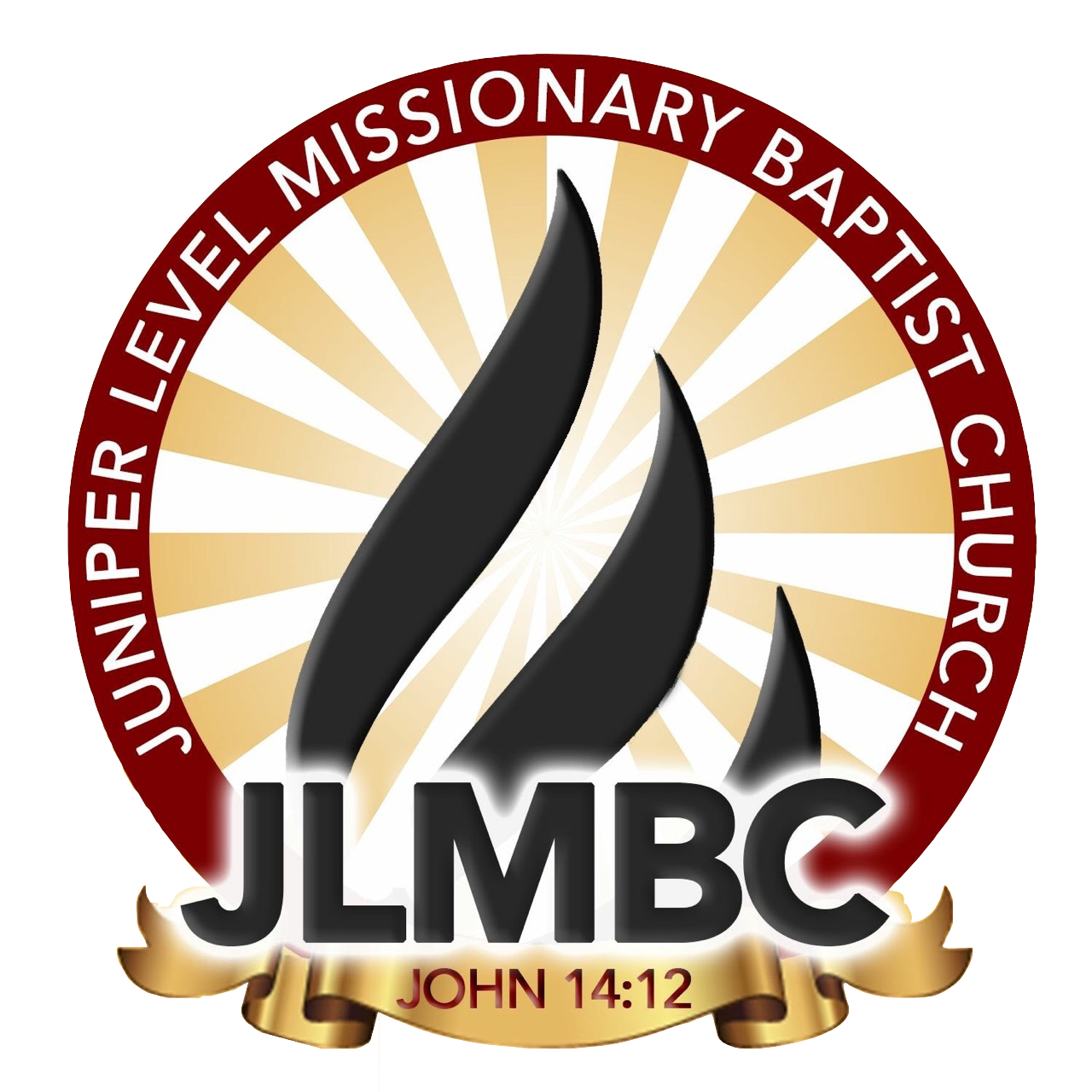 MARCUS D. WALL ATHLETIC AWARDREQUIREMENTS:Students must be a member of Juniper Level Missionary Baptist Church, be active in 1 ministry. Students must have been an athlete or team manager in the 2022-2023 school year, recreation, cheer, dance team or participate in a competitive sport such as karate, Judo, wrestling, etc. and demonstrate high motivation, initiative, and integrity.ITEMS NEEDED:Completed application, letter of recommendation from coach and sport certificate/awardINFORMATION:This award will be presented to a youth who displays outstanding leadership on and off the court/field and athletic involvementLOCATION:Rosenwald SchoolJuly 29th, 20234:00PMAPPLICATION DUE ON OR BEFORE  July 1st , 2021Any questions or concernsPlease contact LaMeesha Shavis (919)696-4191 or Kelly Wall (919)272-1256Please send all forms to youthministry@juniperlevel.orgBASIC INFORMATION:FULL NAME:SCHOOL NAME: MINISTRY INVOLVED IN: SPORTS INVOLVED IN: __________________________________________________________________________________________________________________________________________________________Once this application is signed, I understand that an incomplete application will not be accepted. I also understand that an application turned in after July 1st, 2023will not be accepted.Student Signature: Parent Signature: 